BCAA e-AST guidelineBCAA will be having the e-AST for both local and international candidates:-Before the test: Pls register the candidate by filling the excel below. IMPORTANT: Pls set the login userID and password for your students, they will be using these info to log into the moodle for taking the eAST. During the test:
Test date: August 14, 2020 (Friday) Briefing: 08:55am-09:00amEnglish: 09:00am-10:30am Maths/Reasoning: 10:40am-12:10pm Oral Interview: 12:15pm-13:30pmWritten test: Moodle Account. Visit https://lms.bcaa.edu.sg/Go to My CoursesAdmission Screening Test to take English, Maths/Reasoning AST 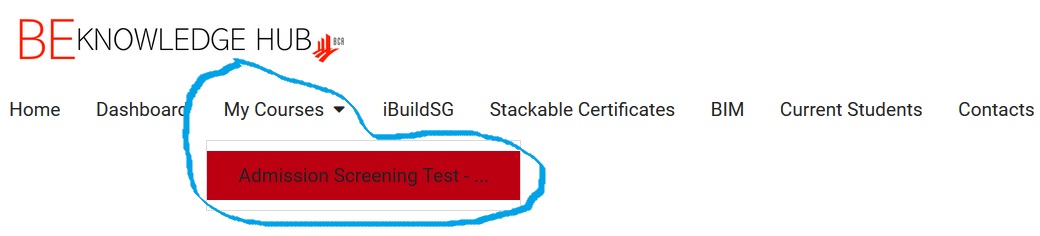 The Briefing and Oral interview is conducted through ZOOM. please download the software in advance.  After opening Zoom, click: Join, and type in meeting ID and password, click Join Meeting and wait for the examiner's permission to enter. 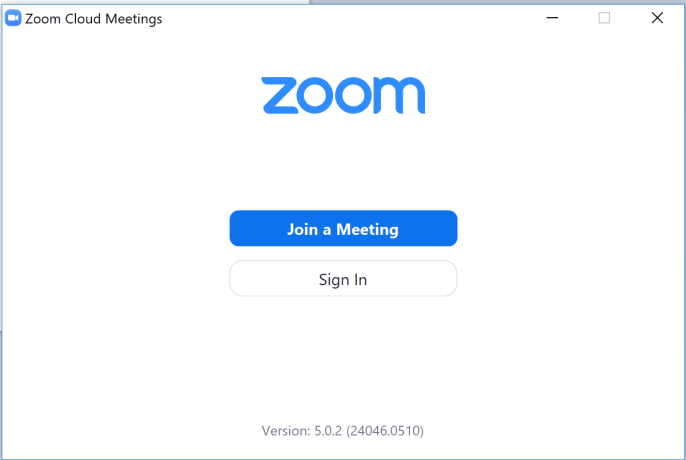 After the test:The results will be released within two weeks after the AST.